О новом порядке аттестации педагогических работниковЗаслушав и обсудив информацию ГПИТ Мололкиной И.А «О новом порядке аттестации педагогических работников», Президиум Калмыцкой республиканской организации Профессионального союза работников народного образования и науки Российской Федерации постановляет:Информацию «О новом порядке аттестации педагогических работников» принять к сведению.Рескому Профсоюза принять активное участие в разработке:- критериев для аттестации по новым квалификационным категориям;-  изменений в постановление Правительства Республики Калмыкия от 17.05.2016г. № 169 «Об утверждении Положения об оплате труда работников государственных организаций системы образования Республики Калмыкия» в части доплаты педагогическим работникам за наличие квалификационной категории «педагог-методист» или «педагог-наставник».Территориальным и первичным профсоюзным организациям:- довести информацию о новом Порядке аттестации педагогических работников до членов Профсоюза.;- проконтролировать своевременное внесение изменений в муниципальные и локальные нормативные акты в части оплаты педработникам за аттестацию на соответствие новым квалификационным категориям.Членам ГАК председателю КРО Профсоюза Коокуевой А.И., председателю Целинной ТПО Добжаевой И.В. продолжить осуществлять общественный контроль за соблюдением прав педагогических работников при аттестации на соответствие квалификационной категории.Контроль за выполнением настоящего постановления возложить на председателя КРО Профсоюза Коокуеву А.И.Председатель                           А. И. Коокуева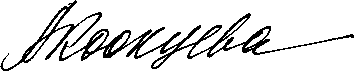 О новом порядке аттестации педагогических работниковЗаслушав и обсудив информацию ГПИТ Мололкиной И.А «О новом порядке аттестации педагогических работников», Президиум Калмыцкой республиканской организации Профессионального союза работников народного образования и науки Российской Федерации постановляет:Информацию «О новом порядке аттестации педагогических работников» принять к сведению.Рескому Профсоюза принять активное участие в разработке:- критериев для аттестации по новым квалификационным категориям;-  изменений в постановление Правительства Республики Калмыкия от 17.05.2016г. № 169 «Об утверждении Положения об оплате труда работников государственных организаций системы образования Республики Калмыкия» в части доплаты педагогическим работникам за наличие квалификационной категории «педагог-методист» или «педагог-наставник».Территориальным и первичным профсоюзным организациям:- довести информацию о новом Порядке аттестации педагогических работников до членов Профсоюза.;- проконтролировать своевременное внесение изменений в муниципальные и локальные нормативные акты в части оплаты педработникам за аттестацию на соответствие новым квалификационным категориям.Членам ГАК председателю КРО Профсоюза Коокуевой А.И., председателю Целинной ТПО Добжаевой И.В. продолжить осуществлять общественный контроль за соблюдением прав педагогических работников при аттестации на соответствие квалификационной категории.Контроль за выполнением настоящего постановления возложить на председателя КРО Профсоюза Коокуеву А.И.Председатель                           А. И. КоокуеваПРОЕКТ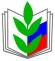 ПРОФЕССИОНАЛЬНЫЙ СОЮЗ РАБОТНИКОВ НАРОДНОГО ОБРАЗОВАНИЯ И НАУКИ РОССИЙСКОЙ ФЕДЕРАЦИИ(ОБЩЕРОССИЙСКИЙ ПРОФСОЮЗ ОБРАЗОВАНИЯ)КАЛМЫЦКАЯ РЕСПУБЛИКАНСКАЯ ОРГАНИЗАЦИЯПРЕЗИДИУМ_____________________________________________________                                        П О С Т А Н О В Л Е Н И Е    22.08.2023 г.                                       № 20-2                                      г.ЭлистаПРОЕКТПРОФЕССИОНАЛЬНЫЙ СОЮЗ РАБОТНИКОВ НАРОДНОГО ОБРАЗОВАНИЯ И НАУКИ РОССИЙСКОЙ ФЕДЕРАЦИИ(ОБЩЕРОССИЙСКИЙ ПРОФСОЮЗ ОБРАЗОВАНИЯ)КАЛМЫЦКАЯ РЕСПУБЛИКАНСКАЯ ОРГАНИЗАЦИЯПРЕЗИДИУМ_____________________________________________________                                        П О С Т А Н О В Л Е Н И Е    22.08.2023 г.                                       № 20-2                                      г.Элиста